Соблюдай правила дорожного движения!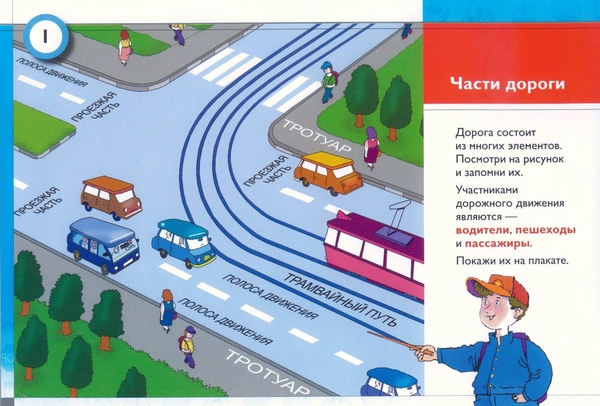 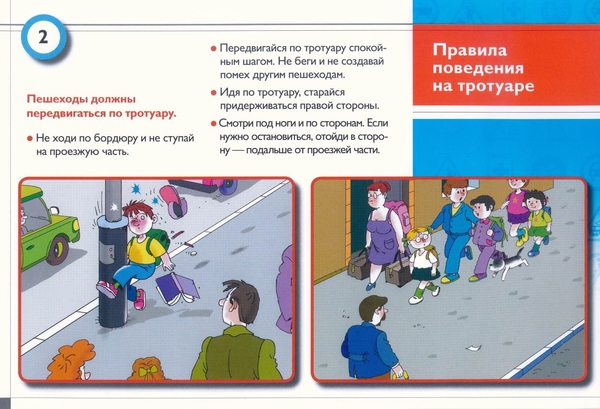 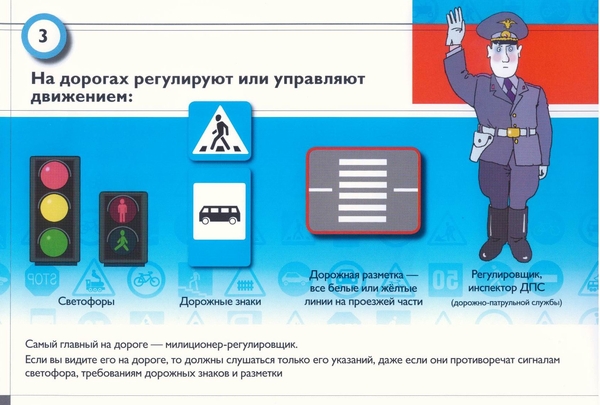 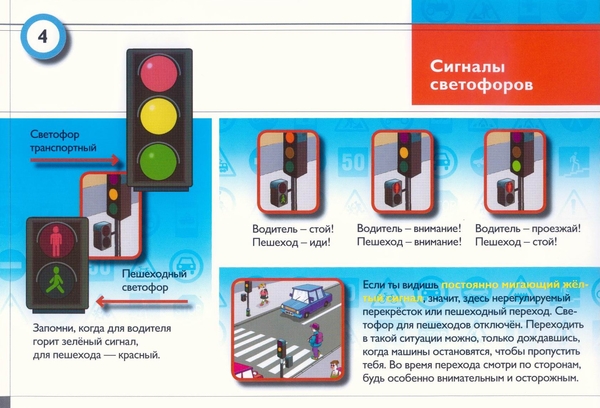 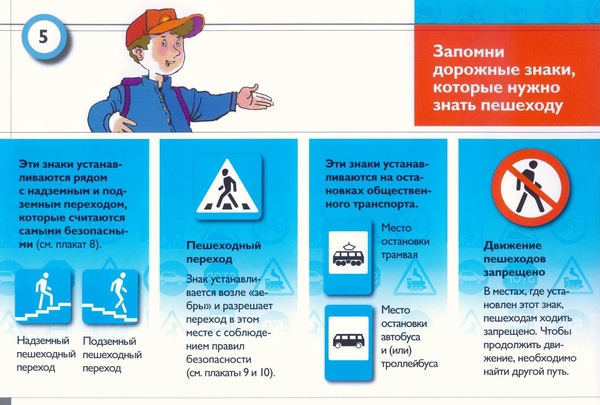 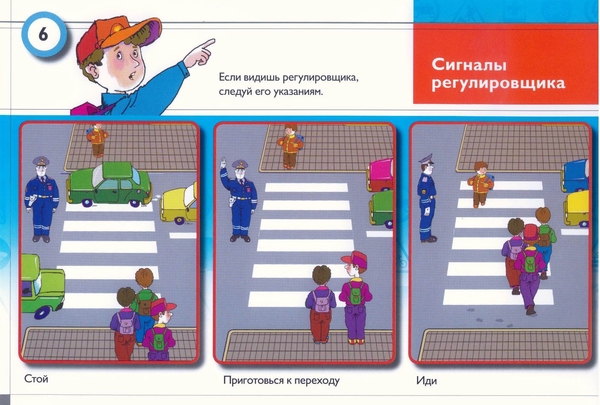 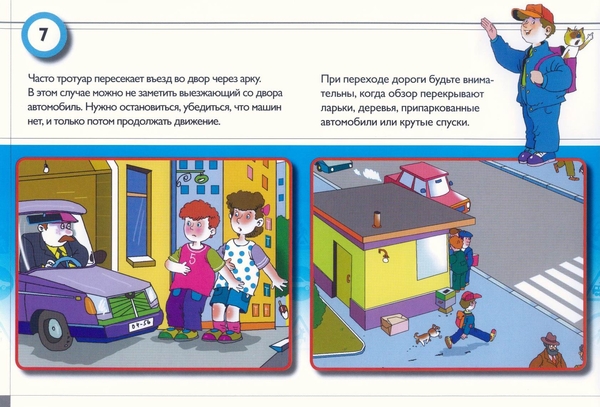 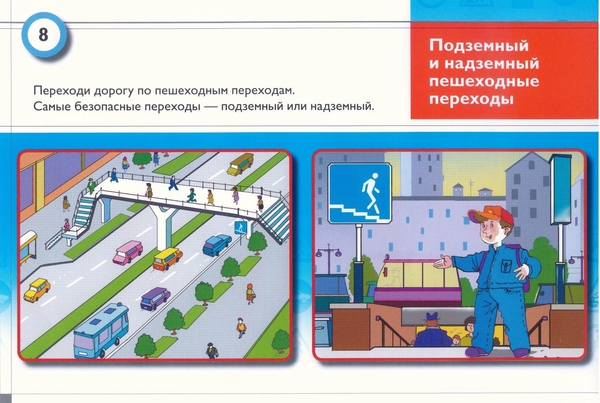 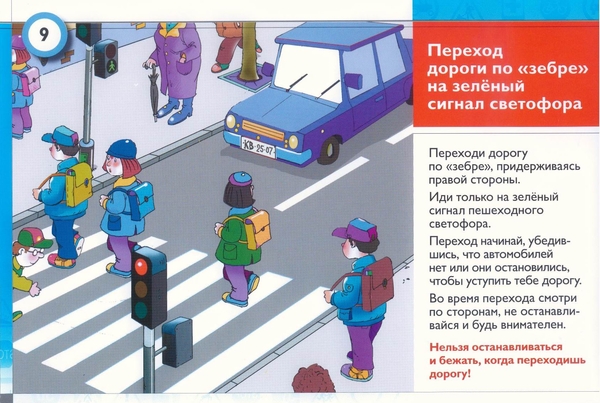 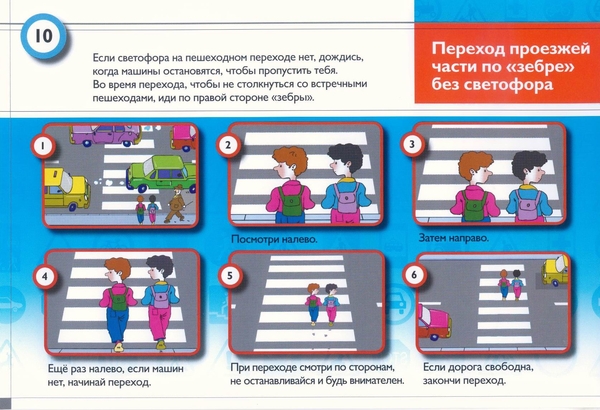 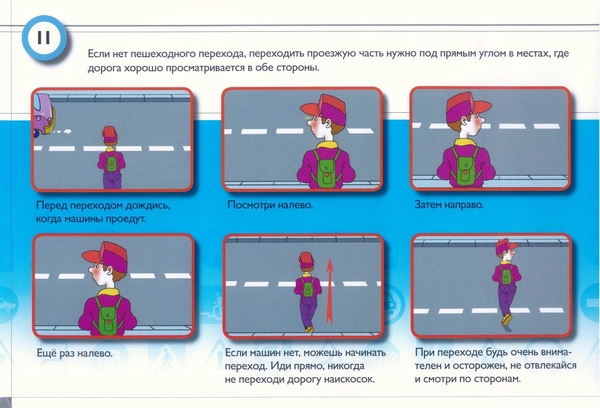 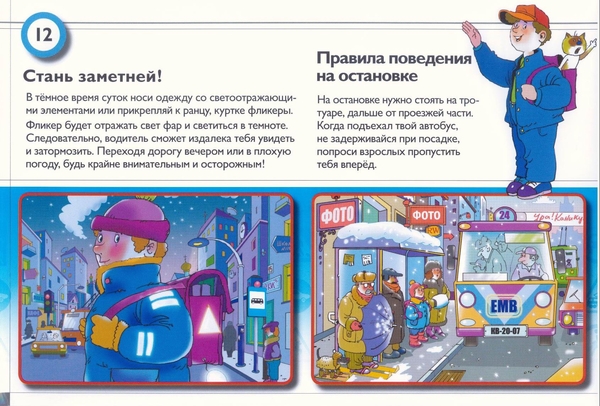 